TESTING POLICY AGREEMENT FORMAccessibility Services for Students Requesting Readers for TestsStudent:Empl ID:Course:Term:Instructor:Students who have been identified with specific reading challenges may request a Reader for major tests in the Learning Resource Center (LRC).  The student must register with the Danville Community College ADA office.  The student is responsible for making arrangements for a Reader 3 days before the scheduled exam.  (Contact Ms. Leticia Lunsford in the LRC at 434-797-6432 and give her the test date, time and name of the course Instructor.)  The Reader will read the exam as is and the test session will be tape recorded.  The student will write his or her own responses for the test.  Neither prompting nor assistance can be given by the Reader.Student PledgeI have read and understand the above policy on requesting a Reader for my exam(s).  I pledge to abide by the above policy with regard to requesting a Reader and tape recording for the exam(s).______________________________		______________________________Student Signature					Date_________________________________		_________________________________Witness						DateCC:	Student 	Instructor	Student Support Services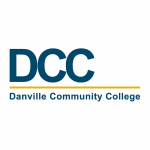 Americans with Disabilities Services (ADA)Wyatt Building, Room 108(434) 797-8572 – Dr. Carl Amos(434) 797-8451 (Fax)camos@dcc.vccs.edu